COMITE DEPARTEMENTAL CANOE KAYAK DU FINISTERE  			Jean François Saliou45 rue de Orques  29200 BrestDossier suivi par :Marc Berçon marc.bercon@finistere360.com						   			    le   11/11/22					Bonjour, 	Nous avons le plaisir de vous convier au module de formation du 17 et 19 décembre  Lieu de la formation :   Centre nautique de Telgruc  9 H 30. Prévoir :     Crayon, papier, clef USB…		Duvet (hébergement chambre de 5)		Prévoir tenue de sport pour prendre l’air, en soirée après les cours en salle.Formateur :    Aurélien Coffinial, Jean Salaté, jean Francois SaliouProgramme :  Réglementation code du sport,  texte ACM, bulletin officiel, accès à l’eau, obligations d’affichages, Autres réglementations : comme Natura 2000, parc régionale et nationale …Lecture de carte marine.Réglementation DDTM :  matériel, distance de navigation, liste de matériel indispensable en kayak de mer et en rivière. Rôle des administrations.Navigation : faire le point, définition route de fond route de surface, calcule d’une dérive….Tracer sa route   .    Calcule  de marée,   règle des douzièmes …. 									Les formateurs ,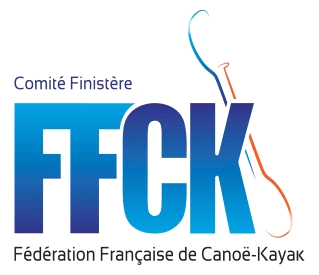 